Biologia IF Dzień dobry.Przesyłam Wam zgodnie z planem lekcji 1 tematTemat: Rośliny lądowe i wtórnie wodne  15.04.2020 r.Praca z podręcznikiem (Nowa Era, nowe wydanie str. 91-96)Ćwiczenie dla wszystkich:podczas pobytu w przydomowym ogródku zwróćcie uwagę na występowanie zielonego nalotu np. na drzewach lub murze – pierwotka, który należy do zielenic (zwykle występuje w zacienieniach lub wilgotnych miejscach.  Dzięki niemu zagubione osoby w lesie mogą odnaleźć kierunek północny). Zróbcie zdjęcie odnalezionego pierwotka.Zróbcie przegląd roślin w swoim otoczeniu (doniczkowe, akwariowe i te w ogródku) spróbujcie zakwalifikować je do jednej z form ekologicznych roślin.Za tydzień we wtorek zrobimy sprawdzian z I i II działu.Wykonane prace wyślijcie na adres (paulina.andryka@gmail.com)Pozdrawiam serdeczniePaulina Andryka-DudekW razie pytań jestem dostępna również przez Messenger pierwotek na drzewie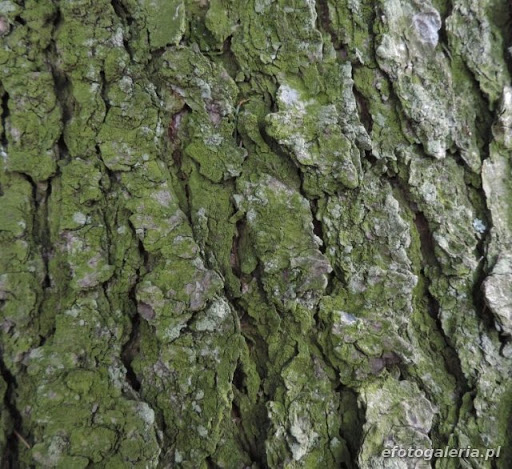 pierwotek na murze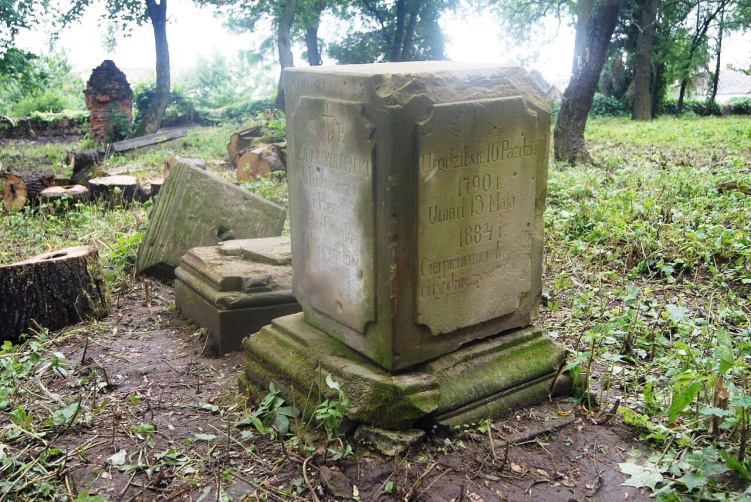 